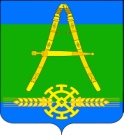 СоветАлександровского сельского поселения Усть-Лабинского района  Третьего созываР Е Ш Е Н И Е16.04.2018 года				                                                       № 3х. Александровский					                    протокол № 61О передаче имущества из собственности Александровского сельского поселения  Усть-Лабинского района в собственность муниципального образования Усть-Лабинский район на безвозмездной основеВ целях реализации Федерального закона от 06 октября 2003 года № 131-ФЗ «Об общих принципах организации местного самоуправления в Российской Федерации», руководствуясь решением Совета Александровского сельского поселения Усть-Лабинского района от 08 декабря 2017 года №7 (Протокол №54) « О передаче части полномочий органов местного самоуправления Александровского сельского поселения Усть-Лабинского района по организации библиотечного обслуживания населения, комплектования и обеспечения сохранности библиотечных фондов библиотек поселения органам местного самоуправления муниципального образования Усть-Лабинский район», Совет Александровского сельского поселения Усть-Лабинского района решил:  1. Передать из собственности Александровского сельского поселения Усть-Лабинского района в муниципальную собственность муниципального образования Усть-Лабинский район на безвозмездной основе имущество, согласно приложению № 1 к настоящему решению.2. Контроль за исполнением настоящего решения возложить на главу Александровского сельского поселения Усть-Лабинского района О.В.Склярову3. Настоящее решение вступает в силу со дня его официального обнародования. ГлаваАлександровского сельского поселения Усть-Лабинского района                                              О.В. Склярова      Приложение № 1 к решению Совета Александровского сельского поселения Усть-Лабинского района от «16» апреля 2018г. № 3 протокол № 61ПЕРЕЧЕНЬимущества, передаваемое на безвозмездной основе в собственность муниципального образованияУсть-Лабинского районаПеречень основных средств:Перечень основных средств (за балансом):Перечень материальных запасов:№ п/п№ п/п№ п/пНаименование 
объекта учетаНаименование 
объекта учетаНаименование 
объекта учетаНаименование 
объекта учетаНаименование 
объекта учетаНаименование 
объекта учетаНаименование 
объекта учетаНаименование 
объекта учетаИнвентарный номерИнвентарный номерЗаводской номерКоличествоГр. аморт.Балансовая стоимостьБалансовая стоимостьБалансовая стоимостьОстаточная стоимостьКод ОКОФДата ввода в экспл.Дата ввода в экспл.Дата ввода в экспл.Дата ввода в экспл.111Административная
надстройкаАдминистративная
надстройкаАдминистративная
надстройкаАдминистративная
надстройкаАдминистративная
надстройкаАдминистративная
надстройкаАдминистративная
надстройкаАдминистративная
надстройка110106080004110106080004112 569,2912 569,2912 569,290,0031.05.200531.05.200531.05.200531.05.2005222Вертушка ЛДСП,
440х2000х440Вертушка ЛДСП,
440х2000х440Вертушка ЛДСП,
440х2000х440Вертушка ЛДСП,
440х2000х440Вертушка ЛДСП,
440х2000х440Вертушка ЛДСП,
440х2000х440Вертушка ЛДСП,
440х2000х440Вертушка ЛДСП,
440х2000х44011013614000111013614000114 900,004 900,004 900,000,0017.02.201417.02.201417.02.201417.02.2014333Витрина
полуоткрытая ЛДСП,
1000Х2000Х550Витрина
полуоткрытая ЛДСП,
1000Х2000Х550Витрина
полуоткрытая ЛДСП,
1000Х2000Х550Витрина
полуоткрытая ЛДСП,
1000Х2000Х550Витрина
полуоткрытая ЛДСП,
1000Х2000Х550Витрина
полуоткрытая ЛДСП,
1000Х2000Х550Витрина
полуоткрытая ЛДСП,
1000Х2000Х550Витрина
полуоткрытая ЛДСП,
1000Х2000Х55011013614000911013614000915 320,005 320,005 320,000,00330.31.01.117.02.201417.02.201417.02.201417.02.2014444Витрина
полуоткрытая ЛДСП,
1000Х2000Х550Витрина
полуоткрытая ЛДСП,
1000Х2000Х550Витрина
полуоткрытая ЛДСП,
1000Х2000Х550Витрина
полуоткрытая ЛДСП,
1000Х2000Х550Витрина
полуоткрытая ЛДСП,
1000Х2000Х550Витрина
полуоткрытая ЛДСП,
1000Х2000Х550Витрина
полуоткрытая ЛДСП,
1000Х2000Х550Витрина
полуоткрытая ЛДСП,
1000Х2000Х55011013614000811013614000815 320,005 320,005 320,000,00330.31.01.117.02.201417.02.201417.02.201417.02.2014555Витрина
полуоткрытая ЛДСП,
1000Х2000Х550Витрина
полуоткрытая ЛДСП,
1000Х2000Х550Витрина
полуоткрытая ЛДСП,
1000Х2000Х550Витрина
полуоткрытая ЛДСП,
1000Х2000Х550Витрина
полуоткрытая ЛДСП,
1000Х2000Х550Витрина
полуоткрытая ЛДСП,
1000Х2000Х550Витрина
полуоткрытая ЛДСП,
1000Х2000Х550Витрина
полуоткрытая ЛДСП,
1000Х2000Х55011013614000211013614000215 320,005 320,005 320,000,00330.31.01.117.02.201417.02.201417.02.201417.02.2014666Каталожница ЛДСП,
870х1400х420Каталожница ЛДСП,
870х1400х420Каталожница ЛДСП,
870х1400х420Каталожница ЛДСП,
870х1400х420Каталожница ЛДСП,
870х1400х420Каталожница ЛДСП,
870х1400х420Каталожница ЛДСП,
870х1400х420Каталожница ЛДСП,
870х1400х42011013614000311013614000315 280,005 280,005 280,000,0017.02.201417.02.201417.02.201417.02.2014777Компьютер  в сбореКомпьютер  в сбореКомпьютер  в сбореКомпьютер  в сбореКомпьютер  в сбореКомпьютер  в сбореКомпьютер  в сбореКомпьютер  в сборе110104080001110104080001125 855,4825 855,4825 855,480,00320.26.220.10.200520.10.200520.10.200520.10.2005888Кондиционер воздуха
NIAGARA
KFR-68W(G)/R1-2Кондиционер воздуха
NIAGARA
KFR-68W(G)/R1-2Кондиционер воздуха
NIAGARA
KFR-68W(G)/R1-2Кондиционер воздуха
NIAGARA
KFR-68W(G)/R1-2Кондиционер воздуха
NIAGARA
KFR-68W(G)/R1-2Кондиционер воздуха
NIAGARA
KFR-68W(G)/R1-2Кондиционер воздуха
NIAGARA
KFR-68W(G)/R1-2Кондиционер воздуха
NIAGARA
KFR-68W(G)/R1-2110136140004110136140004119 900,0019 900,0019 900,000,0017.02.201417.02.201417.02.201417.02.2014999Кондиционер воздуха
NIAGARA
KFR-68W(G)/R1-2Кондиционер воздуха
NIAGARA
KFR-68W(G)/R1-2Кондиционер воздуха
NIAGARA
KFR-68W(G)/R1-2Кондиционер воздуха
NIAGARA
KFR-68W(G)/R1-2Кондиционер воздуха
NIAGARA
KFR-68W(G)/R1-2Кондиционер воздуха
NIAGARA
KFR-68W(G)/R1-2Кондиционер воздуха
NIAGARA
KFR-68W(G)/R1-2Кондиционер воздуха
NIAGARA
KFR-68W(G)/R1-2110136140005110136140005119 900,0019 900,0019 900,000,0017.02.201417.02.201417.02.201417.02.2014101010ЛитератураЛитератураЛитератураЛитератураЛитератураЛитератураЛитератураЛитература110107080015110107080015674 883,76674 883,76674 883,760,0001.12.200401.12.200401.12.200401.12.2004111111ЛитератураЛитератураЛитератураЛитератураЛитератураЛитератураЛитератураЛитература11013713000211013713000291 758,2291 758,2291 758,220,0018.07.201318.07.201318.07.201318.07.2013121212МФУ Canon i-Sensys
MF4410МФУ Canon i-Sensys
MF4410МФУ Canon i-Sensys
MF4410МФУ Canon i-Sensys
MF4410МФУ Canon i-Sensys
MF4410МФУ Canon i-Sensys
MF4410МФУ Canon i-Sensys
MF4410МФУ Canon i-Sensys
MF441011013413000211013413000217 020,007 020,007 020,000,00320.26.223.12.201323.12.201323.12.201323.12.2013131313Персональный
компьютер в сборе
(Сист.блок, TFT
монитор, ИБП, клав.,
мышь, ОС Win7Pro,
MS Off2007H&B2010)Персональный
компьютер в сборе
(Сист.блок, TFT
монитор, ИБП, клав.,
мышь, ОС Win7Pro,
MS Off2007H&B2010)Персональный
компьютер в сборе
(Сист.блок, TFT
монитор, ИБП, клав.,
мышь, ОС Win7Pro,
MS Off2007H&B2010)Персональный
компьютер в сборе
(Сист.блок, TFT
монитор, ИБП, клав.,
мышь, ОС Win7Pro,
MS Off2007H&B2010)Персональный
компьютер в сборе
(Сист.блок, TFT
монитор, ИБП, клав.,
мышь, ОС Win7Pro,
MS Off2007H&B2010)Персональный
компьютер в сборе
(Сист.блок, TFT
монитор, ИБП, клав.,
мышь, ОС Win7Pro,
MS Off2007H&B2010)Персональный
компьютер в сборе
(Сист.блок, TFT
монитор, ИБП, клав.,
мышь, ОС Win7Pro,
MS Off2007H&B2010)Персональный
компьютер в сборе
(Сист.блок, TFT
монитор, ИБП, клав.,
мышь, ОС Win7Pro,
MS Off2007H&B2010)110134110001110134110001127 500,0027 500,0027 500,000,00320.26.209.11.201109.11.201109.11.201109.11.2011141414Персональный
компьютер в сборе
(системный блок
i3-3220/ H61/ 4Gb1600/
1 Tb/ DWDRW/ 430Вт/
Монитор 19"/
клавиатура /мышь
/W7HB /WSOffice)Персональный
компьютер в сборе
(системный блок
i3-3220/ H61/ 4Gb1600/
1 Tb/ DWDRW/ 430Вт/
Монитор 19"/
клавиатура /мышь
/W7HB /WSOffice)Персональный
компьютер в сборе
(системный блок
i3-3220/ H61/ 4Gb1600/
1 Tb/ DWDRW/ 430Вт/
Монитор 19"/
клавиатура /мышь
/W7HB /WSOffice)Персональный
компьютер в сборе
(системный блок
i3-3220/ H61/ 4Gb1600/
1 Tb/ DWDRW/ 430Вт/
Монитор 19"/
клавиатура /мышь
/W7HB /WSOffice)Персональный
компьютер в сборе
(системный блок
i3-3220/ H61/ 4Gb1600/
1 Tb/ DWDRW/ 430Вт/
Монитор 19"/
клавиатура /мышь
/W7HB /WSOffice)Персональный
компьютер в сборе
(системный блок
i3-3220/ H61/ 4Gb1600/
1 Tb/ DWDRW/ 430Вт/
Монитор 19"/
клавиатура /мышь
/W7HB /WSOffice)Персональный
компьютер в сборе
(системный блок
i3-3220/ H61/ 4Gb1600/
1 Tb/ DWDRW/ 430Вт/
Монитор 19"/
клавиатура /мышь
/W7HB /WSOffice)Персональный
компьютер в сборе
(системный блок
i3-3220/ H61/ 4Gb1600/
1 Tb/ DWDRW/ 430Вт/
Монитор 19"/
клавиатура /мышь
/W7HB /WSOffice)110134130001110134130001133 880,0033 880,0033 880,000,00320.26.223.12.201323.12.201323.12.201323.12.2013151515Стеллаж
односторонний ЛДСП,
1000Х2000Х300Стеллаж
односторонний ЛДСП,
1000Х2000Х300Стеллаж
односторонний ЛДСП,
1000Х2000Х300Стеллаж
односторонний ЛДСП,
1000Х2000Х300Стеллаж
односторонний ЛДСП,
1000Х2000Х300Стеллаж
односторонний ЛДСП,
1000Х2000Х300Стеллаж
односторонний ЛДСП,
1000Х2000Х300Стеллаж
односторонний ЛДСП,
1000Х2000Х30011013614001011013614001015 010,005 010,005 010,000,0017.02.201417.02.201417.02.201417.02.2014161616Стеллаж
односторонний ЛДСП,
1000Х2000Х300Стеллаж
односторонний ЛДСП,
1000Х2000Х300Стеллаж
односторонний ЛДСП,
1000Х2000Х300Стеллаж
односторонний ЛДСП,
1000Х2000Х300Стеллаж
односторонний ЛДСП,
1000Х2000Х300Стеллаж
односторонний ЛДСП,
1000Х2000Х300Стеллаж
односторонний ЛДСП,
1000Х2000Х300Стеллаж
односторонний ЛДСП,
1000Х2000Х30011013614001111013614001115 010,005 010,005 010,000,0017.02.201417.02.201417.02.201417.02.2014171717Стеллаж
односторонний ЛДСП,
1000Х2000Х300Стеллаж
односторонний ЛДСП,
1000Х2000Х300Стеллаж
односторонний ЛДСП,
1000Х2000Х300Стеллаж
односторонний ЛДСП,
1000Х2000Х300Стеллаж
односторонний ЛДСП,
1000Х2000Х300Стеллаж
односторонний ЛДСП,
1000Х2000Х300Стеллаж
односторонний ЛДСП,
1000Х2000Х300Стеллаж
односторонний ЛДСП,
1000Х2000Х30011013614001211013614001215 010,005 010,005 010,000,0017.02.201417.02.201417.02.201417.02.2014181818Стеллаж
односторонний ЛДСП,
1000Х2000Х300Стеллаж
односторонний ЛДСП,
1000Х2000Х300Стеллаж
односторонний ЛДСП,
1000Х2000Х300Стеллаж
односторонний ЛДСП,
1000Х2000Х300Стеллаж
односторонний ЛДСП,
1000Х2000Х300Стеллаж
односторонний ЛДСП,
1000Х2000Х300Стеллаж
односторонний ЛДСП,
1000Х2000Х300Стеллаж
односторонний ЛДСП,
1000Х2000Х30011013614001311013614001315 010,005 010,005 010,000,0017.02.201417.02.201417.02.201417.02.2014191919Стеллаж
односторонний ЛДСП,
1000Х2000Х300Стеллаж
односторонний ЛДСП,
1000Х2000Х300Стеллаж
односторонний ЛДСП,
1000Х2000Х300Стеллаж
односторонний ЛДСП,
1000Х2000Х300Стеллаж
односторонний ЛДСП,
1000Х2000Х300Стеллаж
односторонний ЛДСП,
1000Х2000Х300Стеллаж
односторонний ЛДСП,
1000Х2000Х300Стеллаж
односторонний ЛДСП,
1000Х2000Х30011013614001411013614001415 010,005 010,005 010,000,0017.02.201417.02.201417.02.201417.02.2014202020Стеллаж
односторонний ЛДСП,
1000Х2000Х300Стеллаж
односторонний ЛДСП,
1000Х2000Х300Стеллаж
односторонний ЛДСП,
1000Х2000Х300Стеллаж
односторонний ЛДСП,
1000Х2000Х300Стеллаж
односторонний ЛДСП,
1000Х2000Х300Стеллаж
односторонний ЛДСП,
1000Х2000Х300Стеллаж
односторонний ЛДСП,
1000Х2000Х300Стеллаж
односторонний ЛДСП,
1000Х2000Х30011013614000611013614000615 010,005 010,005 010,000,0017.02.201417.02.201417.02.201417.02.2014212121Шкаф офисный ЛДСП,
800х2000х380Шкаф офисный ЛДСП,
800х2000х380Шкаф офисный ЛДСП,
800х2000х380Шкаф офисный ЛДСП,
800х2000х380Шкаф офисный ЛДСП,
800х2000х380Шкаф офисный ЛДСП,
800х2000х380Шкаф офисный ЛДСП,
800х2000х380Шкаф офисный ЛДСП,
800х2000х38011013614000711013614000714 800,004 800,004 800,000,00330.31.01.117.02.201417.02.201417.02.201417.02.201419x974 266,75974 266,75974 266,750,00№ п/п№ п/п№ п/п№ п/пНаименование 
объекта учетаНаименование 
объекта учетаНаименование 
объекта учетаНаименование 
объекта учетаНаименование 
объекта учетаНаименование 
объекта учетаНаименование 
объекта учетаНаименование 
объекта учетаИнвентарный номерКол-воКол-воКол-воКол-воСуммаСуммаСуммаЦенаДата ввода в экспл.Дата ввода в экспл.Дата ввода в экспл.1111Витрина б/уВитрина б/уВитрина б/уВитрина б/уВитрина б/уВитрина б/уВитрина б/уВитрина б/у110136170006111160,0060,0060,0060,0017.01.201717.01.201717.01.20172222Кафедра б/уКафедра б/уКафедра б/уКафедра б/уКафедра б/уКафедра б/уКафедра б/уКафедра б/у1101361700052222120,00120,00120,0060,0017.01.201717.01.201717.01.20173333Модем AKORP 56 fax голосовойМодем AKORP 56 fax голосовойМодем AKORP 56 fax голосовойМодем AKORP 56 fax голосовойМодем AKORP 56 fax голосовойМодем AKORP 56 fax голосовойМодем AKORP 56 fax голосовойМодем AKORP 56 fax голосовой11010408000211111 210,001 210,001 210,001 210,0005.05.200705.05.200705.05.20074444Модем D-Link DSL-2640U/B1A/T3A (RA/U1A)(Annex A)Модем D-Link DSL-2640U/B1A/T3A (RA/U1A)(Annex A)Модем D-Link DSL-2640U/B1A/T3A (RA/U1A)(Annex A)Модем D-Link DSL-2640U/B1A/T3A (RA/U1A)(Annex A)Модем D-Link DSL-2640U/B1A/T3A (RA/U1A)(Annex A)Модем D-Link DSL-2640U/B1A/T3A (RA/U1A)(Annex A)Модем D-Link DSL-2640U/B1A/T3A (RA/U1A)(Annex A)Модем D-Link DSL-2640U/B1A/T3A (RA/U1A)(Annex A)11013414000111111 530,001 530,001 530,001 530,0010.11.201410.11.201410.11.20145555Огнетушитель порошковый ОП- 4 (АВСЕ)Огнетушитель порошковый ОП- 4 (АВСЕ)Огнетушитель порошковый ОП- 4 (АВСЕ)Огнетушитель порошковый ОП- 4 (АВСЕ)Огнетушитель порошковый ОП- 4 (АВСЕ)Огнетушитель порошковый ОП- 4 (АВСЕ)Огнетушитель порошковый ОП- 4 (АВСЕ)Огнетушитель порошковый ОП- 4 (АВСЕ)1101361100011111650,00650,00650,00650,0001.03.201101.03.201101.03.20116666ПечатьПечатьПечатьПечатьПечатьПечатьПечатьПечать1101381100011111650,00650,00650,00650,0009.02.200109.02.200109.02.20017777Печать круглаяПечать круглаяПечать круглаяПечать круглаяПечать круглаяПечать круглаяПечать круглаяПечать круглая1101060800031111600,00600,00600,00600,0018.01.200818.01.200818.01.20088888Стеллаж деревянный двухсторонний б/уСтеллаж деревянный двухсторонний б/уСтеллаж деревянный двухсторонний б/уСтеллаж деревянный двухсторонний б/уСтеллаж деревянный двухсторонний б/уСтеллаж деревянный двухсторонний б/уСтеллаж деревянный двухсторонний б/уСтеллаж деревянный двухсторонний б/у11013617000212121212900,00900,00900,0075,0017.01.201717.01.201717.01.20179999Стеллаж деревянный, односторонний б\уСтеллаж деревянный, односторонний б\уСтеллаж деревянный, односторонний б\уСтеллаж деревянный, односторонний б\уСтеллаж деревянный, односторонний б\уСтеллаж деревянный, односторонний б\уСтеллаж деревянный, односторонний б\уСтеллаж деревянный, односторонний б\у110136170001353535351 750,001 750,001 750,0050,0017.01.201717.01.201717.01.201710101010Стеллаж железный б/уСтеллаж железный б/уСтеллаж железный б/уСтеллаж железный б/уСтеллаж железный б/уСтеллаж железный б/уСтеллаж железный б/уСтеллаж железный б/у11013617000310101010700,00700,00700,0070,0017.01.201717.01.201717.01.201711111111Стол б/уСтол б/уСтол б/уСтол б/уСтол б/уСтол б/уСтол б/уСтол б/у1101361700075555170,00170,00170,0034,0017.01.201717.01.201717.01.201712121212Стол ЭСР 120Стол ЭСР 120Стол ЭСР 120Стол ЭСР 120Стол ЭСР 120Стол ЭСР 120Стол ЭСР 120Стол ЭСР 1201101060800061010101013 139,0013 139,0013 139,001 313,9031.05.200531.05.200531.05.200513131313Стул п/мягкий, метал-каркас, черныйСтул п/мягкий, метал-каркас, черныйСтул п/мягкий, метал-каркас, черныйСтул п/мягкий, метал-каркас, черныйСтул п/мягкий, метал-каркас, черныйСтул п/мягкий, метал-каркас, черныйСтул п/мягкий, метал-каркас, черныйСтул п/мягкий, метал-каркас, черный001001131313135 616,005 616,005 616,00432,0023.10.200623.10.200623.10.200614141414Стулья б/уСтулья б/уСтулья б/уСтулья б/уСтулья б/уСтулья б/уСтулья б/уСтулья б/у1101361700089999180,00180,00180,0020,0017.01.201717.01.201717.01.201715151515ТелефонТелефонТелефонТелефонТелефонТелефонТелефонТелефон0009471111621,00621,00621,00621,0005.05.200605.05.200605.05.200616161616Шкаф книжный б/уШкаф книжный б/уШкаф книжный б/уШкаф книжный б/уШкаф книжный б/уШкаф книжный б/уШкаф книжный б/уШкаф книжный б/у1101361700042222120,00120,00120,0060,0017.01.201717.01.201717.01.201717171717ШтампШтампШтампШтампШтампШтампШтампШтамп1101381100021111470,00470,00470,00470,0009.02.201109.02.201109.02.201118181818ШтампШтампШтампШтампШтампШтампШтампШтамп1101381100031111630,00630,00630,00630,0009.02.201109.02.201109.02.201119191919Штамп угловой №1Штамп угловой №1Штамп угловой №1Штамп угловой №1Штамп угловой №1Штамп угловой №1Штамп угловой №1Штамп угловой №11101060800011111580,00580,00580,00580,0018.01.200818.01.200818.01.200820202020Штамп угловой №2Штамп угловой №2Штамп угловой №2Штамп угловой №2Штамп угловой №2Штамп угловой №2Штамп угловой №2Штамп угловой №21101060800021111500,00500,00500,00500,0018.01.200818.01.200818.01.2008ИТОГО по подразделению:ИТОГО по подразделению:ИТОГО по подразделению:ИТОГО по подразделению:ИТОГО по подразделению:ИТОГО по подразделению:ИТОГО по подразделению:ИТОГО по подразделению:ИТОГО по подразделению:ИТОГО по подразделению:ИТОГО по подразделению:ИТОГО по подразделению:ИТОГО по подразделению:10910910910930 196,0030 196,0030 196,00№ 
п/пСчетИнв. номерДата 
откр.МОЛНаименованиеЕд.
изм.Лет в эксплуатацииЦенаКол-воСумма11105341105040800021.05.2008Попова
Зинаида
Алексеевнакотелшт.96438,91 6 438,90Всего по счету 1105341 6 438,90211053611053612034201.06.2012Попова
Зинаида
АлексеевнаЭл.счетчик электр. Энерго-
мера веш.шт.56801 680Всего по счету 1105361 680Итого по ведомости2 7 118,90ИТОГО ПО СТРАНИЦЕ 2 7 118,90